A list of references will be provided upon requestHOUSSEMEDDINE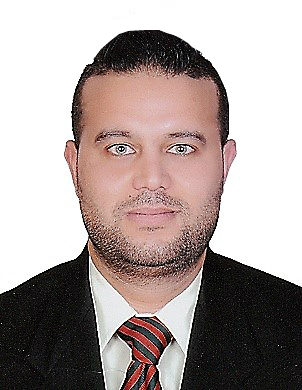 HOUSSEMEDDINE.328096@2freemail.com    HOUSSEMEDDINEHOUSSEMEDDINE.328096@2freemail.com    HOUSSEMEDDINEHOUSSEMEDDINE.328096@2freemail.com    EXPERIENCESEXPERIENCESEXPERIENCESEXPERIENCESMIDCOM GROUP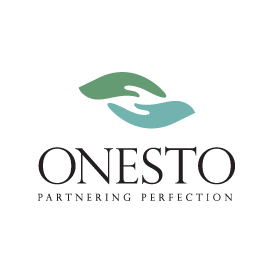 (Onesto FZE DUBAI) Mars 2016 -  Up to presentPosition Title : Sales Executive Responsible in achieving the business targets through effective and efficient administration of the company.Plan, execute and manage the selling of Mobile Items.Make initial customer contact through visits or calls.Formulate business proposals according to customers’ business needs.Making presentations, submitting quotations and signing contracts with corporate clients.Handling tasks of monitoring and organizing creative requests submitted to the sales & marketing team.Representing the organization at trade exhibitions, events and roadshows.Provide good customer services as the major task to acquire more business.Managing, arranging and checking the stock.Build meaningful relationships within the company and outside.Challenge objections in order to get the customer to buy a product.Check the quantity and the quality of the products prior to delivery.Prepare sales reports by analyzing and summarizing the weekly sales and report it to the manager.CARREFOUR MARKET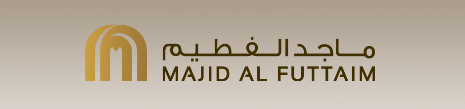 MAJID AL FUTTAIMAugust 2014 – February 2016 Position Title :  Team leader in Daily & Dairy Section  Lead cross-functional teams, share best practices, ideas, approaches, know-how, cross-Selling opportunities, and market-knowledge among the teams.In charge in doing the inventory and ordering of items in the section.Ensure that proper hygiene has been observed.Managing, arranging and checking the stock on the display if all are clean and fresh.Ensure all store sales and promotions are implementedPlace price tags on items and ensure pricing is correct.Marketing new sales and special events like promotions and discounts.Attend to general inquiries and provide information on company services, excellentCustomer service through prompt resolution of issues and concerns.Prepare and uphold confidentiality of correspondences, documents and reportsComplies with the Visual Merchandising standards by maintaining attractive and freshMerchandise presentation using proper signage and fixtures.Ensures proper customer service at all times and attends customer needs all the time.Team up with co-workers to ensure proper customer serviceResponsible for the proper handling of merchandise to avoid damage and spoilage andThat, proper measure are taken to prevent pilferage and shrinkage.Performs other functions as may be assigned by immediate superior from time to time.                             ORANGE TUNISIA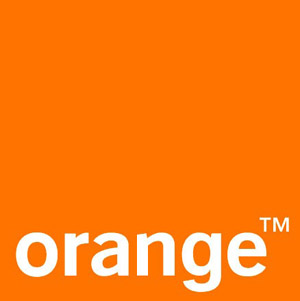 August 2012 – July 2014Job Title : Sales Executive Offer a friendly greeting, smile, and make eye contact with customerAsk open ended questions about customers’ projects in order to determine their needs and level of expertiseWhen necessary, handle several customers at once – multitaskingThank customers for shopping at The Store.Follow up with customers via telephone when appropriate. Applied initiative to immediately act upon issues to achieve a resolution.Effectively communicated transport requirements to clients over the phone, in writing and in person as well as cleated freight requirements with operational staff.Managed and created appointments for fellow Sales Executives and Managers.Built strong rapport with clients and stakeholders over the telephone and in person.EXIST (TUNISIA) 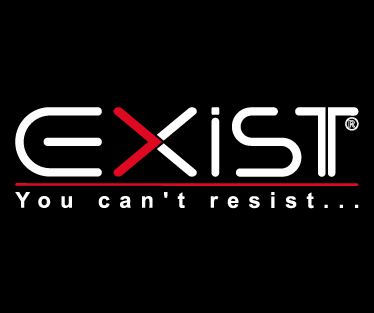 June 2011 – July 2012Job Title: Sales AdvisorGreet and assist customers to ensure all needs are met.Address customer questions and provide information on policies and proceduresMaintain clean and orderly checkout areasEstablish or identify prices of goods and services and tabulate bills using calculators, cash registers, or optical price scannersProfessionally resolve customer issues or complaintsEnsure a positive experience for all customersSell solutions and then back them up with top-quality serviceBuild effective relationships with workers, clients, and strategic partnersMIDCOM GROUP(Onesto FZE DUBAI) Mars 2016 -  Up to presentPosition Title : Sales Executive Responsible in achieving the business targets through effective and efficient administration of the company.Plan, execute and manage the selling of Mobile Items.Make initial customer contact through visits or calls.Formulate business proposals according to customers’ business needs.Making presentations, submitting quotations and signing contracts with corporate clients.Handling tasks of monitoring and organizing creative requests submitted to the sales & marketing team.Representing the organization at trade exhibitions, events and roadshows.Provide good customer services as the major task to acquire more business.Managing, arranging and checking the stock.Build meaningful relationships within the company and outside.Challenge objections in order to get the customer to buy a product.Check the quantity and the quality of the products prior to delivery.Prepare sales reports by analyzing and summarizing the weekly sales and report it to the manager.CARREFOUR MARKETMAJID AL FUTTAIMAugust 2014 – February 2016 Position Title :  Team leader in Daily & Dairy Section  Lead cross-functional teams, share best practices, ideas, approaches, know-how, cross-Selling opportunities, and market-knowledge among the teams.In charge in doing the inventory and ordering of items in the section.Ensure that proper hygiene has been observed.Managing, arranging and checking the stock on the display if all are clean and fresh.Ensure all store sales and promotions are implementedPlace price tags on items and ensure pricing is correct.Marketing new sales and special events like promotions and discounts.Attend to general inquiries and provide information on company services, excellentCustomer service through prompt resolution of issues and concerns.Prepare and uphold confidentiality of correspondences, documents and reportsComplies with the Visual Merchandising standards by maintaining attractive and freshMerchandise presentation using proper signage and fixtures.Ensures proper customer service at all times and attends customer needs all the time.Team up with co-workers to ensure proper customer serviceResponsible for the proper handling of merchandise to avoid damage and spoilage andThat, proper measure are taken to prevent pilferage and shrinkage.Performs other functions as may be assigned by immediate superior from time to time.                             ORANGE TUNISIAAugust 2012 – July 2014Job Title : Sales Executive Offer a friendly greeting, smile, and make eye contact with customerAsk open ended questions about customers’ projects in order to determine their needs and level of expertiseWhen necessary, handle several customers at once – multitaskingThank customers for shopping at The Store.Follow up with customers via telephone when appropriate. Applied initiative to immediately act upon issues to achieve a resolution.Effectively communicated transport requirements to clients over the phone, in writing and in person as well as cleated freight requirements with operational staff.Managed and created appointments for fellow Sales Executives and Managers.Built strong rapport with clients and stakeholders over the telephone and in person.EXIST (TUNISIA) June 2011 – July 2012Job Title: Sales AdvisorGreet and assist customers to ensure all needs are met.Address customer questions and provide information on policies and proceduresMaintain clean and orderly checkout areasEstablish or identify prices of goods and services and tabulate bills using calculators, cash registers, or optical price scannersProfessionally resolve customer issues or complaintsEnsure a positive experience for all customersSell solutions and then back them up with top-quality serviceBuild effective relationships with workers, clients, and strategic partnersMIDCOM GROUP(Onesto FZE DUBAI) Mars 2016 -  Up to presentPosition Title : Sales Executive Responsible in achieving the business targets through effective and efficient administration of the company.Plan, execute and manage the selling of Mobile Items.Make initial customer contact through visits or calls.Formulate business proposals according to customers’ business needs.Making presentations, submitting quotations and signing contracts with corporate clients.Handling tasks of monitoring and organizing creative requests submitted to the sales & marketing team.Representing the organization at trade exhibitions, events and roadshows.Provide good customer services as the major task to acquire more business.Managing, arranging and checking the stock.Build meaningful relationships within the company and outside.Challenge objections in order to get the customer to buy a product.Check the quantity and the quality of the products prior to delivery.Prepare sales reports by analyzing and summarizing the weekly sales and report it to the manager.CARREFOUR MARKETMAJID AL FUTTAIMAugust 2014 – February 2016 Position Title :  Team leader in Daily & Dairy Section  Lead cross-functional teams, share best practices, ideas, approaches, know-how, cross-Selling opportunities, and market-knowledge among the teams.In charge in doing the inventory and ordering of items in the section.Ensure that proper hygiene has been observed.Managing, arranging and checking the stock on the display if all are clean and fresh.Ensure all store sales and promotions are implementedPlace price tags on items and ensure pricing is correct.Marketing new sales and special events like promotions and discounts.Attend to general inquiries and provide information on company services, excellentCustomer service through prompt resolution of issues and concerns.Prepare and uphold confidentiality of correspondences, documents and reportsComplies with the Visual Merchandising standards by maintaining attractive and freshMerchandise presentation using proper signage and fixtures.Ensures proper customer service at all times and attends customer needs all the time.Team up with co-workers to ensure proper customer serviceResponsible for the proper handling of merchandise to avoid damage and spoilage andThat, proper measure are taken to prevent pilferage and shrinkage.Performs other functions as may be assigned by immediate superior from time to time.                             ORANGE TUNISIAAugust 2012 – July 2014Job Title : Sales Executive Offer a friendly greeting, smile, and make eye contact with customerAsk open ended questions about customers’ projects in order to determine their needs and level of expertiseWhen necessary, handle several customers at once – multitaskingThank customers for shopping at The Store.Follow up with customers via telephone when appropriate. Applied initiative to immediately act upon issues to achieve a resolution.Effectively communicated transport requirements to clients over the phone, in writing and in person as well as cleated freight requirements with operational staff.Managed and created appointments for fellow Sales Executives and Managers.Built strong rapport with clients and stakeholders over the telephone and in person.EXIST (TUNISIA) June 2011 – July 2012Job Title: Sales AdvisorGreet and assist customers to ensure all needs are met.Address customer questions and provide information on policies and proceduresMaintain clean and orderly checkout areasEstablish or identify prices of goods and services and tabulate bills using calculators, cash registers, or optical price scannersProfessionally resolve customer issues or complaintsEnsure a positive experience for all customersSell solutions and then back them up with top-quality serviceBuild effective relationships with workers, clients, and strategic partnersMIDCOM GROUP(Onesto FZE DUBAI) Mars 2016 -  Up to presentPosition Title : Sales Executive Responsible in achieving the business targets through effective and efficient administration of the company.Plan, execute and manage the selling of Mobile Items.Make initial customer contact through visits or calls.Formulate business proposals according to customers’ business needs.Making presentations, submitting quotations and signing contracts with corporate clients.Handling tasks of monitoring and organizing creative requests submitted to the sales & marketing team.Representing the organization at trade exhibitions, events and roadshows.Provide good customer services as the major task to acquire more business.Managing, arranging and checking the stock.Build meaningful relationships within the company and outside.Challenge objections in order to get the customer to buy a product.Check the quantity and the quality of the products prior to delivery.Prepare sales reports by analyzing and summarizing the weekly sales and report it to the manager.CARREFOUR MARKETMAJID AL FUTTAIMAugust 2014 – February 2016 Position Title :  Team leader in Daily & Dairy Section  Lead cross-functional teams, share best practices, ideas, approaches, know-how, cross-Selling opportunities, and market-knowledge among the teams.In charge in doing the inventory and ordering of items in the section.Ensure that proper hygiene has been observed.Managing, arranging and checking the stock on the display if all are clean and fresh.Ensure all store sales and promotions are implementedPlace price tags on items and ensure pricing is correct.Marketing new sales and special events like promotions and discounts.Attend to general inquiries and provide information on company services, excellentCustomer service through prompt resolution of issues and concerns.Prepare and uphold confidentiality of correspondences, documents and reportsComplies with the Visual Merchandising standards by maintaining attractive and freshMerchandise presentation using proper signage and fixtures.Ensures proper customer service at all times and attends customer needs all the time.Team up with co-workers to ensure proper customer serviceResponsible for the proper handling of merchandise to avoid damage and spoilage andThat, proper measure are taken to prevent pilferage and shrinkage.Performs other functions as may be assigned by immediate superior from time to time.                             ORANGE TUNISIAAugust 2012 – July 2014Job Title : Sales Executive Offer a friendly greeting, smile, and make eye contact with customerAsk open ended questions about customers’ projects in order to determine their needs and level of expertiseWhen necessary, handle several customers at once – multitaskingThank customers for shopping at The Store.Follow up with customers via telephone when appropriate. Applied initiative to immediately act upon issues to achieve a resolution.Effectively communicated transport requirements to clients over the phone, in writing and in person as well as cleated freight requirements with operational staff.Managed and created appointments for fellow Sales Executives and Managers.Built strong rapport with clients and stakeholders over the telephone and in person.EXIST (TUNISIA) June 2011 – July 2012Job Title: Sales AdvisorGreet and assist customers to ensure all needs are met.Address customer questions and provide information on policies and proceduresMaintain clean and orderly checkout areasEstablish or identify prices of goods and services and tabulate bills using calculators, cash registers, or optical price scannersProfessionally resolve customer issues or complaintsEnsure a positive experience for all customersSell solutions and then back them up with top-quality serviceBuild effective relationships with workers, clients, and strategic partnersEDUCATION BACKGROUNDEDUCATION BACKGROUNDEDUCATION BACKGROUNDEDUCATION BACKGROUNDEDUCATION BACKGROUNDREFERENCESREFERENCESREFERENCESREFERENCESREFERENCES